学生発表概要集原稿の書き方（タイトル）新潟大院自然A, 新潟大理B新潟太郎A, 山田次郎B　
　この概要集原稿はワ－プロソフトWordを使い、ページレイアウトはA4縦で設定しています。タイトルは16ポイントのゴシックを更に太く（ボールド）、所属・氏名は14ポイントのゴシック(ボールド）、英語表記の所属・氏名は13ポイントのTimes New Roman(ボールド）、所属はイタリックを用いています。本文は12ポイントの明朝体、本文中の英数字はTimes New Romanを使用しています。以上は例であり最終判断は著者にあるので、多少の違いはあっても構いません。ただし、上下にある程度空白を入れる。タイトル、所属、氏名、英語表記は上記のような配置で記載枠はつけない。原稿はフォントを埋め込んだA4のPDFで提出。1ファイルは2MB以下。以上のことは、守ってください。下記のように図(カラーも可)を入れることも可能です。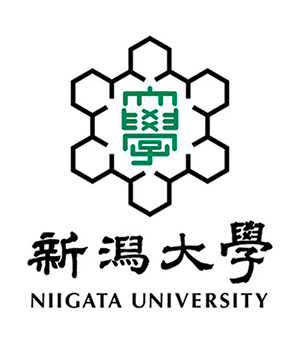 